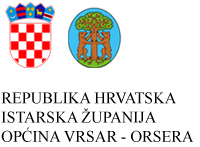 OPĆINSKI NAČELNIKKlasa: 400-01/22-01/22Urbroj: 2163-40-01-04/42-22-1Vrsar - Orsera, 01. rujna 2022. godinePOZIV ZA PODNOŠENJE PRIJEDLOGA ZA IZRADU PRORAČUNA OPĆINE VRSAR - ORSERA ZA 2023. GODINU TE PROJEKCIJA PRORAČUNA ZA 2024. I 2025. GODINUPozivaju se fizičke i pravne osobe s područja Općine Vrsar – Orsera da podnesu svoje prijedloge za uvrštenje u Proračun Općine Vrsar – Orsera za 2023. godinu s projekcijama za 2024. i 2025. godinu. Predložiti se mogu manje aktivnosti i projekti, a koji su usmjereni na jedno od sljedećih programskih područja: Jačanje gospodarstva	ObrazovanjePredškolski odgojKultura	 Sport i rekreacija	Socijalni programCivilno društvoZaštita, očuvanje i unapređenje zdravlja	Komunalna infrastruktura	Zaštita okolišaUređenje objekataSudjelovanje građana u planiranju i donošenju proračuna važno je kako bi se raspoloživa sredstva već u fazi planiranja usmjerila na projekte i programe koji su u najvećoj mogućoj mjeri usklađeni s potrebama i iskazanim stavovima građana. Želja nam je u procesu kreiranja Proračuna, kao najvažnijeg financijsko-planskog dokumenta, uključiti što veći broj zainteresiranih građana kako bi u konačnici dobili što kvalitetniji prijedlog Proračuna. Stoga pozivamo sve zainteresirane građane da nam dostave svoje prijedloge za raspodjelu proračunskih sredstava Općine Vrsar – Orsera za 2023. godinu te na taj način aktivno sudjeluju u kreiranju Proračuna.Prijedlozi se zaprimaju od 01. 09. 2022. do 20. 09. 2022. godine putem obrasca koji je sastavni dio ovog Poziva, a kojeg je moguće preuzeti na internetskim stranicama Općine Vrsar - Orsera: www.vrsar.hr ili u pisarnici Općine.Prijedlozi se dostavljaju Općini Vrsar – Orsera elektroničkom poštom na e-mail: opcina-vrsar@vrsar.hr, odnosno osobno ili poštom na adresu: Općina Vrsar - Orsera, Trg Degrassi 1, 52450 Vrsar -Orsera, s naznakom Prijedlozi za Proračun 2023-2025.Svi zaprimljeni prijedlozi biti će obrađeni te će se u skladu s proračunskim mogućnostima predložiti njihovo uvrštenje u proračun.	OPĆINA VRSAR – ORSERA	OPĆINSKI NAČELNIK	Ivan Gerometta,v.r.